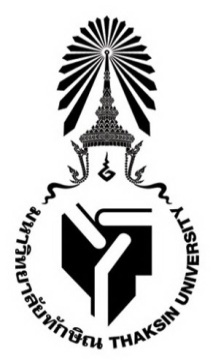 ส่วนที่ 10.1แบบประวัติสำหรับผู้สมัคร/ผู้ตอบรับการทาบทามส่วนที่ 1  ประวัติส่วนตัว1.1  ชื่อ – สกุล        นาย/นาง/นางสาว..........................................................................................................................       ตำแหน่งทางวิชาการ .....................................................................................................................1.2  เกิดวันที่ ........................เดือน...........................................พ.ศ. .................อายุ ........................ปี1.3  สถานภาพครอบครัว     		โสด			อื่น ๆ …....................		สมรส 	ชื่อคู่สมรส ...............................................................................อายุ ..........  ปีจำนวนบุตร ……………….… คน (ชาย.................คน หญิง....................... คน)1.4  สถานที่ติดต่อ       ชื่อหน่วยงาน/หมู่บ้าน.....................................................................................................................      เลขที่....................หมู่ที่ ..............ซอย ...................ตำบล/แขวง.....................................................      อำเภอเมือง/เขต........................................กรุงเทพมหานคร/จังหวัด ............................................	รหัสไปรษณีย์.............................. โทรศัพท์เคลื่อนที่ .....................................................................      โทรสาร ............................................................E-mail ………………………………………….……………..      Facebook ที่ใช้………………………………………………………………………………………………………….…….      Social Media ที่ใช้………………………………………………………………………………………………..………….1.5  ประวัติทางการศึกษา (เริ่มตั้งแต่ระดับอุดมศึกษา)ส่วนที่ 2  ประวัติการทำงาน2.1  ปัจจุบันดำรงตำแหน่ง.................................................................................................................................	เงินเดือน..................................................... สังกัด......................................................................................2.2  อายุงาน................. ปี2.3  ประสบการณ์สอน  (ระบุปัจจุบัน – อดีต)       .................................................................................................................................................................       .................................................................................................................................................................       .................................................................................................................................................................       .................................................................................................................................................................       .................................................................................................................................................................       .................................................................................................................................................................       .................................................................................................................................................................       .................................................................................................................................................................       .................................................................................................................................................................       .................................................................................................................................................................       .................................................................................................................................................................       .................................................................................................................................................................       .................................................................................................................................................................       .................................................................................................................................................................       .................................................................................................................................................................       .................................................................................................................................................................       .................................................................................................................................................................2.4  ประสบการณ์ด้านการบริหารในสถาบันอุดมศึกษา หรือ การบริหารอื่น (ระบุปัจจุบัน – อดีต)       .................................................................................................................................................................       .................................................................................................................................................................       .................................................................................................................................................................       .................................................................................................................................................................       .................................................................................................................................................................       .................................................................................................................................................................       .................................................................................................................................................................       .................................................................................................................................................................       .................................................................................................................................................................       .................................................................................................................................................................       .................................................................................................................................................................       .................................................................................................................................................................       .................................................................................................................................................................2.5  ผลงานวิจัยที่ไม่ใช่ส่วนหนึ่งของการศึกษา (ระบุปัจจุบัน – อดีต)       .................................................................................................................................................................       .................................................................................................................................................................       .................................................................................................................................................................       .................................................................................................................................................................       .................................................................................................................................................................       .................................................................................................................................................................       .................................................................................................................................................................       .................................................................................................................................................................       .................................................................................................................................................................       .................................................................................................................................................................       .................................................................................................................................................................       .................................................................................................................................................................       .................................................................................................................................................................       .................................................................................................................................................................       .................................................................................................................................................................       .................................................................................................................................................................       .................................................................................................................................................................       .................................................................................................................................................................2.6  ผลงานทางวิชาการ หรือ วิชาชีพ       ...................................................................................................................................................................       ...................................................................................................................................................................       ...................................................................................................................................................................       ...................................................................................................................................................................       ...................................................................................................................................................................       ...................................................................................................................................................................       ...................................................................................................................................................................       ...................................................................................................................................................................       ...................................................................................................................................................................       ...................................................................................................................................................................       ...................................................................................................................................................................       ...................................................................................................................................................................       ...................................................................................................................................................................       ...................................................................................................................................................................       ...................................................................................................................................................................       ...................................................................................................................................................................       ...................................................................................................................................................................       ...................................................................................................................................................................       ...................................................................................................................................................................       ...................................................................................................................................................................ส่วนที่ 3  ประสบการณ์ที่ข้าพเจ้าคิดว่าจะมีประโยชน์ต่อการดำเนินงานของสถาบันวิจัยและพัฒนา       ...................................................................................................................................................................       ...................................................................................................................................................................       ...................................................................................................................................................................       ...................................................................................................................................................................       ...................................................................................................................................................................       ...................................................................................................................................................................       ...................................................................................................................................................................       ...................................................................................................................................................................       ...................................................................................................................................................................       ...................................................................................................................................................................       ...................................................................................................................................................................       ...................................................................................................................................................................ข้าพเจ้าขอรับรองว่าข้อมูลและเอกสารที่ใช้ประกอบการในสมัคร/ตอบรับการทาบทามเป็นจริงทุกประการ และขอยืนยันว่าเป็นผู้มีคุณสมบัติและไม่มีคุณลักษณะต้องห้ามตามที่กำหนดไว้ในประกาศคณะกรรมการสรรหาผู้อำนวยการสถาบันวิจัยและพัฒนา มหาวิทยาลัยทักษิณ ฉบับที่ 1   (ลงชื่อ) ......................................................................						(...................................................................)         ผู้สมัคร/ผู้ตอบรับการทาบทาม						  วันที่............เดือน..................พ.ศ. ............วุฒิการศึกษา/สาขาปี พ.ศ. สถาบันที่สำเร็จการศึกษา